The Mary Battle Fund Scholarship is awarded to two students each year. The GHS Scholarship Committee will review all scholarship applications and choose the candidates, at which point you will be notified if you were chosen to receive an award. Applications must be turned into Ms. Wyatt no later than March 31st. Applicant’s Name: __________________________________	GHS Student #:___________________________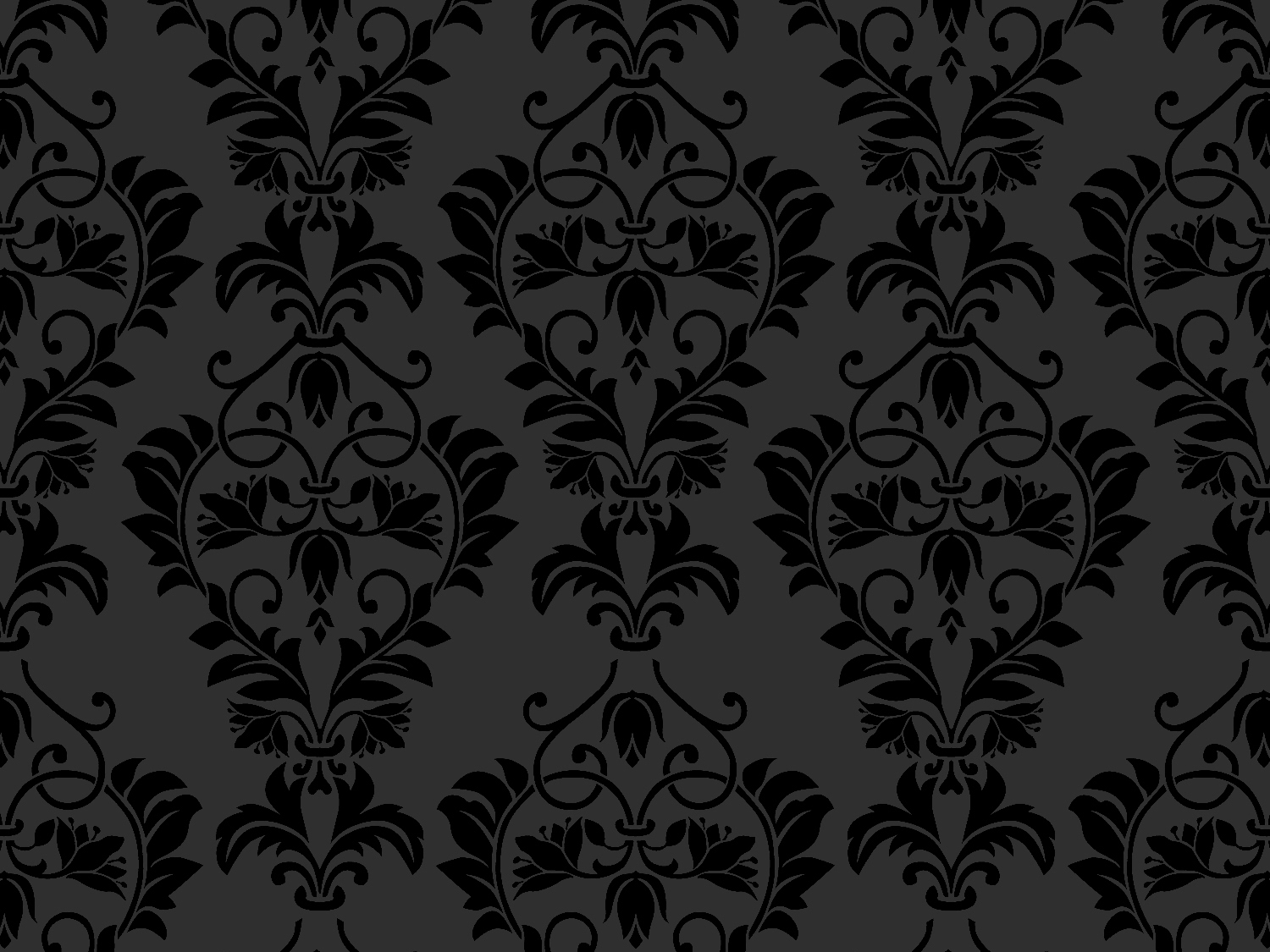 Current Cumulative GPA: (minimum of 2.75 GPA): _______________________________What four-year college/university are you planning to attend? ______________________________________Planned Major: _________________________________________Please list community activities that you have been involved in here at Grafton High School or in the community (what have you done to make Grafton a better place):____________________________________				______________________              Applicant’s Signature							        Date